Государственное профессиональное образовательное учреждение  Ярославской области«Ярославский автомеханический колледж»МЕТОДИЧЕСКИЕ УКАЗАНИЯ ПО ВЫПОЛНЕНИЮ КУРСОВОЙ РАБОТЫ Профессиональный модуль ПМ.02Участие в организации производственной деятельности структурного подразделения.МДК.02.01.Планирование и организация работы структурного подразделения.ЭКОНОМИЧЕСКОЙ ЧАСТИ ДИПЛОМНОГО ПРОЕКТАдля специальности 15.02.08. Технология машиностроения (базовая подготовка среднего профессионального образования) 2018Методические указания по выполнению курсовой работы по МДК.02.01 Планирование и организация работы структурного подразделения и экономической части дипломного проекта. Специальность 15.02.08 Технология машиностроения. Автор:         Гансбургская И.А., преподаватель ГПОУ  ЯО «Ярославский  автомеханический  колледж» 	 ГПОУ  ЯО «Ярославский автомеханический колледж», 2018  Гансбургская И.А.. Ярославль, ул. Автозаводская, 1-а, тел/факс (4852) 73-26-43,  E-mail: avtomeh@bk.ru.СОДЕРЖАНИЕПОЯСНИТЕЛЬНАЯ ЗАПИСКАКурсовая работа выполняется студентом на заключительном этапе изучения МДК.02.01Планирование и организация работы структурного подразделения.   Выполнение курсовой работы студентом по МДК.02.01 Планирование и организация работы структурного подразделения направленно на достижение следующих целей:- систематизация и закрепление полученных теоретических знаний и практических умений по общепрофессиональным и специальным дисциплинам;- углубление теоретических знаний в соответствии с заданной темой;- формирование умений применять теоретические знания при решении поставленных вопросов;- формирование умений использовать справочную, нормативную документацию;- развитие творческой инициативы, самостоятельности, ответственности и организованности; - подготовке к итоговой государственной аттестации. В процессе выполнения курсовой работы студент:- приобщается к самостоятельной работе с литературой, приучается находить в ней основные    положения, относящихся к выбранной проблеме, подбирать, отрабатывать и анализировать конкретный материал, составлять таблицы и диаграммы; - привыкает чётко, последовательно, аргументировано и грамотно излагать свои мысли при анализе различных теоретических проблем и учиться творчески применять теорию, связывать её с практикой;- закрепляет и углубляет знания по теории.В основе задания курсовой работы по МДК.02.01 специальности 15.02.08. Технология машиностроения лежит технология обработки детали, разработанная при выполнении курсового проекта по учебной дисциплине «Технология машиностроения».Выполнение курсовой работы по МДК.02.01 позволяет студенту подготовиться к выполнению экономической части дипломного проекта.Пояснительную записку курсовой работы следует выполнять на листах формата А4 (297x210) с нанесённой ограничительной рамкой, отстоящей от левого края листа на 20 мм и от остальных на- 5 мм, объёмом 20- 25 листов.  Текст пояснительной записки пишется чёрными, тёмно-синими, или фиолетовыми чернилами (пастой) при условии написания всего текста одним цветом. Допускается набор текста пояснительной записки на компьютере.   Расстояние от рамки до границ текста рекомендуется оставлять:- в начале строк - не менее 5мм;- в конце строк – не мене 3 мм.Расстояние от верхней или нижней строки текста до верхней или нижней внутренней рамки документа должно быть не менее 10мм. Каждый раздел рекомендуется начинать с нового листа.Расчёты выполняются с соблюдением математических правил: формулы сначала пишутся в буквенном выражении, а затем в них подставляются числовые значения, для всех размерных величин, обязательно, указываются размерности. Цифровой материал, как правило, оформляется в виде таблиц. Каждая таблица должна иметь название и нумерацию. Все листы пояснительной записки должны быть сброшюрованы и пронумерованы. Записка подписывается студентом.  Пояснительная записка курсовой работы должна содержать следующие разделы:       ВведениеИсходные данныеТехнико-экономическое обоснование выбора оборудованияМетод получения заготовкиХарактеристика типа и метода производства на участкеРасчёт количества оборудования и его загрузкиПроизводственная площадь участкаОрганизация технического контроля качества на участкеВыбор транспортных средствОрганизация многостаночного обслуживанияОпределение численности работающих на участкеРасчёт годового фонда заработной платы работающих на участкеРасчёт затрат на материалыКапитальные затратыОпределение цеховой себестоимостиПроизводственная мощность участкаТехнико-экономические показатели работы участкаЗаключениеПриложения Список литературыПояснительная записка дипломного проекта (экономический раздел) выполняется в том же порядке, что и курсовая работа.МЕТОДИЧЕСКИЕ УКАЗАНИЯ ПО ВЫПОЛНЕНИЮ РАЗДЕЛОВ КУРСОВОЙ РАБОТЫВВЕДЕНИЕ В этом разделе необходимо дать характеристику ведущей отрасли народного хозяйства- машиностроения:- современное состояние;- новые технологии;- новая техника;- уровень производительности труда;- методы организации труда.1 Исходные данные        Наименование детали        Годовая программа        Краткий технологический процесс  Таблица 1  Технологический процесс обработки детали «_____________»2 Технико-экономическое обоснование выбора оборудования   Если возникает необходимость выбора высокопроизводительного, современного оборудования на конкретную операцию, то делается расчёт показателей экономической эффективности:- технологическая себестоимость, в которой учитываются изменяющиеся статьи расходов;- срок окупаемости капитальных вложений (дополнительных капитальных вложений)    (год),                                       (1)где К1,К2- капитальные вложения, соответственно, по вариантам, руб.;          С1,С2-технологическая себестоимость единицы продукции, соответственно, по вариантам, руб.;                       N2- программа выпуска по лучшему, предлагаемому варианту, шт.;       Эг- сумма годовой экономии, руб.- сумма годового экономического эффектаЭф= [(С1+Ен К11)-(С2+Ен К21)] N2    (руб) ,                           (2)где Ен- нормативный коэффициент экономической эффективности. Эта величина обратная сроку окупаемости. Можно принять для расчётов 0,2;   К11,К21- доля капитальных вложений на единицу продукции, соответственно, по вариантам, руб.                          (3)Для расчёта технологической себестоимости необходима информация, указанная в таблице 2 Таблица 2Исходные данные3 Метод получения заготовкиВ этом разделе необходимо указать материал, используемый для получения заготовки детали, обосновать метод, выбранный для получения заготовки. Определить коэффициент использования материала (Ки) ,,                             (4)где Qз - масса заготовки, кг;       Qд – масса детали, кг.Характеристика типа и метода производства на участкеВ процессе организации и планировании работ на механическом участке следует определить тип производства и организационные формы выполнения механической обработки детали.Тип производства зависит:- от специализации, т.е. номенклатуры выпускаемой продукции;- от количества выпускаемого изделия, т.е. заданной годовой программы;- от количества закреплённых за каждым рабочим местом повторяющихся операций;- габаритов и массы обрабатываемых изделий.  Тип производства можно определить с помощью расчёта коэффициента серийности: ,                      (5)где  r- такт выпуска (обработки) деталей, мин;       tшт ср – среднее штучное время технологического процесса, мин.Если Ксер ≤ 1, то производство массовое; Ксер от 1 до 20 – серийное, Ксер > 20–мелкосерийное, единичное.В данном разделе необходимо дать характеристику выбранного типа производства.Характерной особенностью серийного типа производства – обработка деталей партиями.Производственная партия - группа заготовок (деталей) одного наименования и типоразмера, запускаемых в обработку одновременно или непрерывно в течение определённого интервала времени. Операционная партия - производственная или её часть, поступающая на рабочее место для выполнения технологической операции.     Количество деталей в операционной партии можно определить:     (шт),               (6)где ∑tп-з- суммарное подготовительно-заключительное время по всем операциям технологического процесса, мин       ∑tшт- суммарное штучное время на единицу изделия по всем операциям, мин       α- коэффициент, учитывающий дополнительное время на переналадку(массовое производство-0,02-0,05; серийное-0,06-0,08; единичное-0,09-0,1).Вместо ∑tп-з и ∑tшт можно использовать величины tшт и tп-з для той операции, на которой это отношение будет наибольшим. Целесообразно размер партии приравнивать к размеру сменной выработки                                                                                                       (7)              В ряде случаев размер партии должен быть кратным количеству деталей, одновременно обрабатываемых в многоместных приспособлениях.Характерной особенностью массового производства является производство непрерывным потоком. Продолжительность операций по всему потоку(технологической линии)должны быть равными или кратными такту, что позволяет производить обработку в течение определённого отрезка времени-такта, без образования заделов. (мин),                                    (8)где Fq-эффективный годовой фонд времени оборудования, ч.        Nг- годовой объём выпуска, шт  Fq=[(Дк-В-П) Ксм Fсм -Пп ∙tн] (1-  )     (ч) ,                (9)где Дк – количество календарных дней в году        В –количество выходных  дней в году;       П – количество праздничных дней в году;      Ксм– количество смен работы оборудования;       Fсм – продолжительность рабочей смены, ч;      Ппр– количество предпраздничных дней, требующих сокращённого рабочего дня      tн – нерабочие часы смены в предпраздничные дни (1ч)       α– планируемые простои,  %5 Расчёт количества оборудования и его загрузкиРасчётное количество станков на каждую операцию определяется по формуле:	 ,                                                        (10)где  tшт- норма времени на операцию, мин.   Как правило, расчётное количество станков получается дробным, поэтому принятое количество станков nпр. следует округлять до целого. Если расчётное количество станков превышает целое число не более чем на 0,05-0,1, то следует округлять в меньшую сторону, в остальных случаях – в большую.   Коэффициент загрузки станков определяется по формуле:	,                                                       ( 11) где nр- расчётное количество станков,       nпр- принятое количество станков.   Средний коэффициент загрузки оборудования по участку определяется по формуле:	                                                        (12)   Рекомендуется построить график загрузки в виде столбиковой диаграммы см. приложениеПроизводственная площадь участкаПроизводственная площадь участка рассчитывается с учётом габаритов оборудования, транспортных разделов и требований противопожарной безопасности.  Производственная площадь определяется по формуле:                               S=  (м2),                                           (13)где   Sст- площадь станка по габаритам, м2 h- коэффициент учитывающий дополнительную площадь;nпр- принятое количество станков;м- число операций в технологическом процессе.Таблица 3   Нормативы производственной площадиПри отсутствии данных о габаритах станка, производственную площадь можно рассчитать по нормативам:-для малогабаритных станков и верстаков- 5-7м2-для средних станков- 12-15 м2-для станков с ЧПУ- 16-18 м2-для крупногабаритных станков более 25 м2   Необходимо начертить план расположения оборудования на участке.7 Организация технического контроля качества на участке В этом разделе необходимо дать описание общих задач и принципов организации технического контроля на участке, предложить конкретную систему технического контроля для данной обрабатываемой детали:-место контроля (непосредственно на рабочих местах, на специальных контрольных пунктах).-вид контроля (летучий, промежуточный, окончательный)-частота контроля (сплошной, выборочный).  8  Выбор транспортных средствВ этом разделе необходимо дать обоснование выбранного межоперационного транспорта. Описать средства обеспечения участка материалами, заготовками; средства с помощью которых удаляются отходы (стружка).9 Организация многостаночного обслуживанияВ этом разделе студентам предлагается сделать расчёты возможных вариантов многостаночного обслуживания. Этот расчёт помогает студентам изучить передовые формы организации производства, сопутствующие экономичному использованию рабочего времени и наиболее полному использованию оборудования. Многостаночное обслуживание- это такая форма организации труда при которой, рабочий производит работу не на одном, а одновременно на нескольких станках. Основной принцип организации многостаночной работы является использование свободного времени рабочего во время машинно-автоматической работы данного станка для выполнения ручной работы по обслуживанию других станков. Различают два способа многостаночного обслуживания:а) на станках выполняющих разные операции;б) на станках выполняющих одинаковые операции (станки-дублёры).При организации многостаночного обслуживания необходимо соблюдать условие, при котором неперекрываемое машинно-автоматическое время каждого станка должно быть больше или равно времени занятости рабочего на всех остальных станках.     Количество одновременно обслуживаемых станков можно определить по формуле:,                                  (14)где Тм- машинно-автоматическое время станка, в течение которого рабочий свободен не только от выполнения каких либо вспомогательных приёмов, но и от наблюдения за работой оборудования, мин.	Тзан.- время занятости рабочего на рабочем месте, мин. При совмещении неодинаковых по технологической однородности операций, количество станков определяется путём построения вариантов цикловых графиков.10 Определение численности работающих на участкеПравильное определение численности работающих влияет на организацию их труда и производительность. Определение численности работающих на участке производится по категориям работников:- основные производственные рабочие;- вспомогательные рабочие;- специалисты и служащие;10.1 Расчет численности основных производственных рабочихЧисленность рабочих, непосредственно занятых изготовлением основной продукции, определяется на основании данных о трудоемкости производственного плана и баланса рабочего времени в год.Расчет списочной численности основных производственных рабочих производится отдельно по каждой операции по формуле:                           (чел),                                       (15)где tшт – норма времени выполнения операции, мин.,       NГ – годовая программа, шт.,      Fq – эффективный годовой фонд времени работы рабочего за год, ч.Он определяется по формуле:                 (ч),        (16)где Dk – количество календарных дней в году,     B – П – суммарное количество выходных и праздничных дней за год,     Fсм – продолжительность рабочей смены, ч;      Dп – количество предпраздничных дней,      к – время сокращения предпраздничной смены, ч.,      а – % потерь рабочего времени по уважительным причинам (12…14%),      Kв – коэффициент выполнения норм (в пределах 1,05…1,1)Расчетное количество рабочих, как правило, бывает дробным числом и его необходимо округлить до целого, в зависимости от количества рабочих мест.10.2 Численность вспомогательных рабочихСостав вспомогательных рабочих на участке, в соответствии со штатным расписанием, может быть следующим:- наладчики;- дежурные электрики, ремонтники оборудования;- раздатчики инструмента;- транспортные рабочие;- контролеры;- распределители работ;- уборщицы.Уборщицы производственных помещений назначаются при наличии не менее 500 м2 площади.Количество рабочих, обслуживающих оборудование (наладчики, ремонтники) определяется исходя из норм обслуживания.Количество остальных вспомогательных рабочих определяется по нормативам, относительно численности основных рабочих:- контролер – один человек на 25 основных рабочих;- раздатчик инструмента – один человек на 25-100 основных рабочих;- транспортный рабочий – один человек на 25-100 основных рабочих.Количество вспомогательных рабочих, без распределения по профессиям, можно рассчитать как 30…35% от численности основных производственных рабочих.                              (чел),                                        (17)10.3 Численность специалистов и служащих на участкеНа участке к специалистам относятся мастера, технологи.Сменный мастер, в условиях серийного производства, назначается при наличии не менее 25 рабочих на участке. В условиях крупносерийного и массового производства – при наличии 40-50 рабочих.Старший мастер назначается при наличии не менее 2-3 сменных мастеров.Технолог назначается при наличии в производстве от 3 до 5 наименований обрабатываемых деталей.11. Расчет годового фонда заработной платы работающих на участкеГодовой фонд заработной платы работающих на участке определяется по каждой категории отдельно.11.1  Фонд заработной платы основных производственных рабочихГодовой фонд заработной платы основных рабочих включает в себя основной фонд, доплаты, премию и дополнительный фонд. Основной фонд заработной платы рассчитывается по расценкам за выполненную работу.Расценка – это оплата труда за каждую деталь-операцию и рассчитывается так: (руб),                                    (18)где Tj – часовая тарифная ставка, соответствующая разряду работ, руб.Расчет расценки рекомендуется выполнять в таблице 4.Таблица  4 Расчёт расценкиПримечание: гр.3- указывается норма времени (tшт) при одностаночном обслуживании.                       гр.4- указывается норма времени (Т) при многостаночном обслуживании.Фонд заработной платы основной:                    ЗПо= ∑Р  N2  (руб)                               (19) Доплаты (оплата за ночное время, за бригадирство, условия труда и т. п.) может быть определена 15…20% от фонда основной заработной платы.	Д1= 20%∙ ЗПо,  (руб)                         (20)Премию можно определить 35…40% от фонда основной заработной платы и доплат.	П= 40%  (ЗПо+Д1)  (руб)                   (21)Фонд дополнительной заработной платы (Д2) может быть принят в размере 10…15% от суммы  ЗПо+Д1+П Общий годовой фонд заработной платы складывается:               ЗПобщ= ЗПо +Д1+П+Д2 (руб)                      (22)Затем, делается расчёт Страхового взноса по ставке, утверждённой Налоговым кодексом РФ на плановый период:     СВ = %Н  ЗПобщ, (руб)                                         (23)где  %Н- ставка налога.   Средне-месячная заработная плата основных рабочих может быть определена:              (руб)                                       (24)112 Фонд заработной платы вспомогательных рабочихДля данной категории работников применяется повременно-премиальная система оплаты труда.   Основной (тарифный) фонд заработной платы определяется по формуле:              ЗПо =Тср F ∙чвсп (руб),                                    (25)где  Тср- средняя часовая тарифная ставка рабочего-повременъщика руб.   Премии, как правило, определяются в виде установленного процента (30…35%) от основной заработной платы и доплат.            П =30%  (ЗПо+Д1)     (руб)                                        (26)  Далее, расчёты, связанные с определением доплат (Д1), дополнительной заработной платы (Д2) и СВ осуществляются в тех же размерах и аналогично, что и для основных рабочих (п 11.1)  11.3 Фонд заработной платы специалистов и служащих Оплата труда специалистов и служащих на участке определяется в соответствии со штатным расписанием,  месячным должностным окладом и установленном процентом премии.  Годовой фонд основной заработной платы определяется умножением месячного должностного оклада на 12 (количество месяцев в году) [ЗПокл]. Размер премии может быть 40% от фонда основной заработной платы.             П = 40% ∙ ЗПокл (руб),                                                    (27)Общий фонд заработной платы, это:          ЗПобщ = ЗПокл+П (руб),                                                      (28)  Страховой взнос рассчитывается по ставке, утверждённой на планируемый период от ЗПо.   Все расчёты по оплате труда на участке можно оформить в  таблице 5. Таблица  5   Заработная плата работающих на участке12 Расчёт затрат на материалы  Стоимость основных материалов, расходуемых на деталь определяется по формуле:Мо=(Цз Qз-ЦоQотх Кр) Ктр    (руб) ,                             (29)где  Цз- цена за 1кг материала заготовки, руб;         Qз- масса заготовки, кг;        Цо- цена 1 кг отходов, руб;        Qотх- масса отходов, кг;        Кр- коэффициент учитывающий полноту реализации отходов (0.95)        Ктр- коэффициент учитывающий расходы на транспортировку материала (1.2)    Стоимость основных материалов на годовую программу:                  М2 = Мо N2      (руб)                                                                (30)13 Капитальные затратыКапитальные затраты участка складываются из стоимости основных производственных фондов, к которым на участке можно отнести: стоимость технологического оборудования, стоимость производственной площади, стоимость межоперационного транспорта, стоимость специальных приспособлений, стоимость производственного и хозяйственного инвентаря. Стоимость технологического оборудования (балансовая стоимость) устанавливается по данным базового предприятия. Стоимость производственной площади определяется исходя из стоимости 1 м2 площади и площади производственной (руб),                        (31)где Цпл - стоимость 1 м2 площади, руб.,      S – производственная площадь, м2.Стоимость межоперационного транспорта определяется исходя из стоимости погонного метра вида транспорта и его длины. Стоимость специальных приспособлений можно определить как 20% от стоимости технологического оборудования. Стоимость производственного и хозяйственного инвентаря можно определить как 5% от стоимости технологического оборудования.   По каждой группе основных производственных фондов определяются амортизационные отчисления по формуле:              А = Сосн  На    Кз  (руб),                                                    (32)	                         100где  Сосн- стоимость вида основных фондов, руб;       На- норма амортизационных отчислений, %       Кз- коэффициент загрузки   Составляется ведомость капитальных затрат по участку. Таблица  6Ведомость капитальных затрат14 Определение цеховой себестоимости заданной деталиСебестоимость продукции – это все расходы, связанные с производством продукции и ее реализацией, и выраженные в денежной форме.14.1 Определение расходов на содержание и эксплуатацию оборудованияДанная группа расходов включает в себя целый ряд затрат:- затраты на силовую электроэнергию (технологическую);- затраты на сжатый воздух;- затраты на воду для производственных нужд;- амортизационные отчисления;- затраты на текущий ремонт и обслуживание оборудования;- затраты на вспомогательные материалы;- затраты на износ инвентаря.Расчет данных расходов определяется укрупнено, как процентное отношение к основной заработной плате основных производственных рабочих, по формуле: (руб),                                                   (33)где %HHРHРСО – процент расходов на содержание и эксплуатацию оборудования. 14.2 Определение общецеховых расходовДанная группа расходов включает в себя следующие элементы затрат:- фонд оплаты труда вспомогательных рабочих;- фонд оплаты труда специалистов и служащих;- Страховой взнос выше перечисленных категорий работающих;- расходы по охране труда и технике безопасности;- затраты на рационализацию и изобретательство;- затраты на отопление, освещение цеха;- затраты на текущий ремонт здания;- прочие расходы.Расчет этих расходов определяется укрупнено, как процентное отношение к основной заработной плате основных рабочих по формуле: (руб),                                                             (34)где %Hц общецеховых расходов.Проценты по группам расходов рекомендуется взять из таблицы 7Таблица 7  Проценты расходов14.3 Цеховая себестоимость заданной детали     Для определения цеховой себестоимости заданной детали необходимо составить калькуляцию, которая позволяет определить все затраты на конкретный вид продукции.Таблица 8Калькуляция цеховой себестоимости изготовления детали «__________»14.4 Расчёт полной себестоимости и оптовой цены заданной деталиТаблица  915 Производственная мощность участкаПод производственной мощностью понимается максимально возможный годовой выпуск продукции в номенклатуре и ассортименте, установленных планом, при полном использовании производственных площадей, оборудования, применении прогрессивных методов производства и норм трудоемкости изготовления продукции высокого качества. Производственная мощность определяется в натуральном выражении, в единицах, принятых на данном участке.Расчет производственной мощности необходим для того, чтобы определить пропускную способность цеха (участка) и выявить «узкие» места.Годовая производственная мощность определяется по формуле:     (шт),                            (35)где  nпр – количество рабочих мест на операции,       Fq – время работы оборудования, ч,       tшт – норма времени на операцию, мин.,        КН – коэффициент, учитывающий производительность труда (1,05-1,1).Можно рассчитать коэффициент использования мощности Ки.,                                                    (36)где N2- производственная программа (участка), шт.16 Технико-экономические показатели работы участкаСистема технико-экономических показателей должна дать представления о мощности и производительности труда на участке, общей численности работающих и её структуре, объёме капитальных вложений, общем фонде заработной платы, фондоотдаче и фондоёмкости выполняемых работ. Показатели рекомендуется записать в таблицу  10Таблица  10   Технико-экономические показатели проектируемого участкаЗАКЛЮЧЕНИЕ В этом разделе необходимо дать общую характеристику работы участка обработки данной детали, сделав соответствующие выводы и рекомендации.                                                                     ПРИЛОЖЕНИЯГрафик загрузки оборудования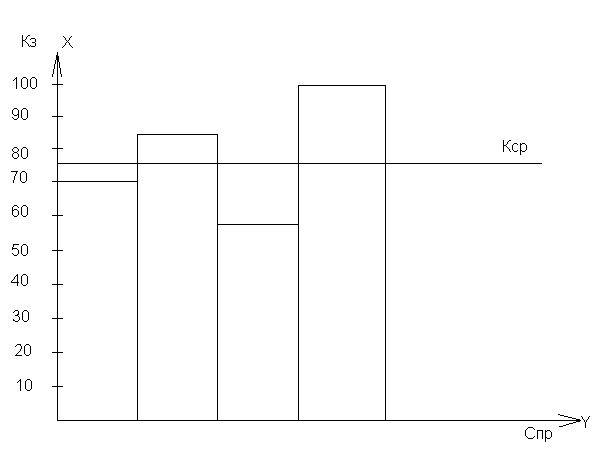                    Нормы на обслуживание автоматических линий                  Нормы на наладку оборудования автоматических линий                Нормы на наладку универсальных металлорежущих станковСПИСОК ЛИТЕРАТУРЫЕгоров М.Е. «Основы проектирования машиностроительных заводов» - М., 1980.Сергеев И.В. «Экономика предприятия» - М., Финансы и статистика, 2013.Шепеленко Г.И. «Экономика, организация и планирование производства на предприятии». - Ростов-на-Дону, МарТ, 2013.Методические указания по выполнению курсовой работы по МДК.02.01. и экономической части дипломного проекта, специальность 15.02.08. Технология машиностроения. -  ГПОУ  ЯО «Ярославский автомеханический колледж», 2015.одобрены  предметно-цикловой
комиссией общих гуманитарных  дисциплин, экономики и управленияСоставлены в соответствии с Федеральными Государственными требованиями к минимуму содержания и уровню подготовки выпускников по специальности 15.02.08. Технология машиностроения1. Пояснительная записка42. Методические указания по выполнению разделов курсовой работы6Наименование операцииТип оборудованияНорма времени,мин. t шт.РазрядМощность,кВт123451.2. …Показатели1в2в1.Норма времени на операцию (tшт), мин.2.Разряд работ3.Стоимость оборудования (капитальные вложения),руб4.Норма амортизации,%5.Расходы на содержание и эксплуатацию оборудования, %6.Премия, %7.Доплаты, %8.Страховой взнос, %9.Мощность эл. двигателя, кВт Площадь станка по габаритам (длина∙ширина) м22-33-56-910-1415-2021-4041-75cв.75Коэффициент учитывающий дополнительную площадь h 5,04,54,03,53,02,52,01,5Наименование операцииРазряд работСтанкоёмкосостьtшт, мин.ТрудоёмкостьT, мин.Тарифная ставка, руб.Расценкарi, руб. 12345612…Итого:∑∑∑Наименование категорий работающихКоличество человекОбщий годовой фонд ЗП (ЗПобщ), рубСВ, руб.Средне-месячнаяЗП (ЗПср,руб)1.Основные рабочие2.Вспомогательные рабочие3.Специалисты и служащие∑∑∑-Наименование основных фондовКоличествоМощность двигателя кВтСтоимость основных фондов. Сосн, руб.Стоимость основных фондов. Сосн, руб.КзНа%Амортизационные отчис ления, руб.Наименование основных фондовКоличествоМощность двигателя кВтедин.всегоКзНа%Амортизационные отчис ления, руб.123456781.Технологическое оборудование           --Итого:∑∑∑∑2.Стоимость производственной площади 33.Транспортные средства84.Стоимость специальных приспособлений20%385.Стоимость производственного и хозяйственного инвентаря 5%10Всего:∑∑∑Наименование статейПроцентная ставкаРасходы на содержание и эксплуатацию оборудования350Общецеховые расходы110Наименование статей затратСумма затрат, руб.Сумма затрат, руб.% к итогуНаименование статей затратна детальна годовую программу% к итогу12341. Материальные затраты (без отходов)2. Общий фонд оплаты труда основных рабочих3. Страховой взнос4. Расходы на содержание и эксплуатацию оборудования5. Общецеховые расходы	Итого:∑∑100Статьи расходаСумма, руб.Сумма, руб.ПримечаниеСтатьи расходаНа детальНа годовую программуПримечание12341. Цеховая себестоимостьТаблица № 82. Общезаводские расходы110-120%  от ЗПо производственных рабочих3. Производственная (заводская) себестоимость1 строка+2 строка4. Внепроизводственные (коммерческие) расходы3-4% от производственной себестоимости5. Полная себестоимость 3 строка + 4 строка6. Плановая прибыль10-15% от полной себестоимости7. Оптовая цена5 строка+6 строка8. Плановая рентабельность (%)              прибыль    ∙                      себестоим. – Мо      ∙ 100                         полнаяНаименование показателейКоличество121.Годвой выпуск:а) в натуральном выражении, шт.б) в денежном выражении, руб.2. Капитальные вложения, руб.3. Численность работающих:а) основных производственных рабочих, чел.б) вспомогательных рабочих, чел.в) служащих, чел.4.Фонд заработной платы, руб.а) основных производственных рабочих, чел.б) вспомогательных рабочих, чел.в) служащих, чел.5.Себестоимость продукции (работ, операций), руб.6.Выпуск продукции на одного рабочего (основного и вспомогательного), руб.7.Фондоотдача, руб.8.Фондоёмкость, руб.Автоматические линииКоличество операторов по обслуживанию одной линииС автоматизированной передачей заготовок с линии на следующую операциюБез автоматизированной передачи заготовок с линии на следующую операцию12Категория сложности наладкиКоличество позиций (станков), обслужива-емых одним наладчикомОсобо сложная (многошпиндельные токарные автоматы,       двусторонние торцово-шлифовальные автоматы и бесцентрово-шлифовальные автоматы)Сложная для обработки заготовок с допусками по 7…9-му    квалитетам; средней сложности для обработки заготовок с полями допусков 5…7-го квалитетовСредней сложности для обработки заготовок с допусками      по 7…9-му квалитетамПростая для обработки заготовок с допусками по 7…9-му      квалитетам3…45…67…89…10СтанкиКоличество станков, обслуживаемых         одним наладчикомКоличество станков, обслуживаемых         одним наладчикомСтанкикрупносерийное, среднесерийное производствомелкосерийное производствоТокарно-винторезныеКарусельныеМногорезцовые токарные полуавтоматы, токарно-револьверные полуавтоматы гидрокопировальные полуавтоматыТокарно-револьверные, прутковые и патронные станки12…144…64…68…10Станки налаживаются рабочим-станочникомТо же3…46…8